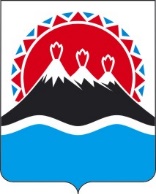 МИНИСТЕРСТВО СОЦИАЛЬНОГО БЛАГОПОЛУЧИЯ И СЕМЕЙНОЙ ПОЛИТИКИ КАМЧАТСКОГО КРАЯПРИКАЗПРИКАЗЫВАЮ:1. Внести в приложение к приказу Министерства социального благополучия и семейной политики Камчатского края от 15.03.2021 № 359-п «Об утверждении порядка предоставления ежегодной социальной выплаты на приобретение школьной и спортивной одежды, школьно-письменных принадлежностей на каждого ребенка многодетной семьи, обучающегося в общеобразовательной организации в Камчатском крае (за исключением детей, находящихся на полном государственном обеспечении)» изменение, в пункте 2 части 2 слова «18 лет» заменить словами «16 лет».2. Настоящий приказ вступает в силу после дня его официального опубликования и распространяется на правоотношения возникающие с 1 июля 2024 года.[Дата регистрации] № [Номер документа]г. Петропавловск-КамчатскийО внесении изменений в приложение к приказу Министерства социального благополучия и семейной политики Камчатского края от 15.03.2021 № 359-п «Об утверждении порядка предоставления ежегодной социальной выплаты на приобретение школьной и спортивной одежды, школьно-письменных принадлежностей на каждого ребенка многодетной семьи, обучающегося в общеобразовательной организации в Камчатском крае (за исключением детей, находящихся на полном государственном обеспечении)»И.о. Министра социального благополучия и семейной политики Камчатского краязонтальный штамп подписи 1]Ю.О. Горелова